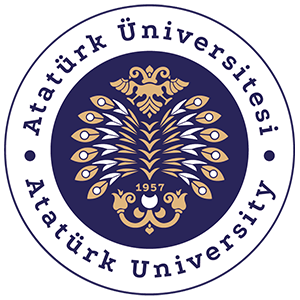 T.CATATÜRK ÜNİVERSİTESİTOPLUMSAL DUYARLILIK PROJELERİ UYGULAMA VE ARAŞTIRMA MERKEZİ  “SOSYAL MEDYANIN BİLİNÇLİ KULLANIMI”PROJE KODU: 635AB830EDDAC                                   SONUÇ RAPORU PROJE YÜRÜTÜCÜSÜDoç. Dr. Ülhak ÇİMENARAŞTIRMACILAR Tuba SÜVEREKLİMustafa YILDIRIM EKİM/2022 ERZUİÇİNDEKİLERÖnsöz…………………………………………………………………………………………2Özet…………………………………………………………………………………………...3Materyal ve Yöntem…………………………………………………………………………4Proje Uygulamasına Ait Görseller……………………………………………………….6-9Sonuçlar……………………………………………………………………………………… 10ÖNSÖZ         İnternetle birlikte bireysel, ticari, sosyal ve toplumsal hayatımızda köklü değişiklikler olmuştur. Özellikle bireysel olarak internetin kullanımı, insanları sıradan yaşam tarzının ötesine taşımıştır. Sosyal medya olarak adlandırılan ve milyonlarca kullanıcısı bulunan sosyal ağlar vasıtasıyla insanlar, neredeyse yaşam alanlarının tümünü dijital ortama taşımaktadır.        Bu yönüyle sosyal medya, insan hayatında giderek daha fazla yer tutmaya başlamıştır. Sosyal medyanın kendine özgü çekiciliği, çeşitli konularda bilgi paylaşımı, interaktif olması, etkileşim sağlaması, bireysel düşünceleri yayınlama imkânı sunması gibi özellikleri sayesinde, bilhassa gençler sosyal medyaya büyük ilgi göstermektedir. Bu yüzdendir ki sosyal medyanın bilinçli kullanımı hem bireysel hem de toplumsal olarak önem arz eder.Özet  “Sosyal Medyanın Bilinçli Kullanımı” projesinde Yıldızkent Borsa İstanbul Anadolu  Lisesinde ki öğrecilere  medyanın ve sosyal medyanın bilinçli kullanımı hakkında bilgilendirilmesi  amaçlanır.    Projede günümüzün çok sıklıkla kullanıldığı sosyal medyanın 15-18 yaş aralığında bulunan lise öğrencilerinin bulundukları okullarında sosyal medyanın bilinçli bir şekilde kullanımı hakkında sunum yapılarak bilgilendirilir. Bunun yanında verilerinin gizliliği hakkında ne tarz önemler ve dikkat etmeleri konusunda görsel sunumlarla desteklenir.   Bu proje Atatürk Üniversitesi Toplumsal Duyarlılık Projeleri tarafından desteklenmiştir.MATERYAL VE YÖNTEMAraştırmanın TürüBu çalışma bir Toplumsal Duyarlılık Projesi’dir.Araştırmanın Yapıldığı Yer ve ZamanProje ekibi tarafından 29.11.2022 tarihinde Yıldızkent Borsa İstanbul Anadolu Lisesinde gerçekleştirilmiştir.Projenin Uygulanışı           Proje kapsamında Medya Okuryazarlığı  ve Sosyal Medyanın bilinçli kullanımı  ile ilgili  ele alınan konun araştırmasına karar verildi. Konunun araştırma kısmından sonra sunumu yapılması için Yıldızkent Borsa İstanbul Anadolu Lisesinde proje ekibi ve okul yetkilileriyle görüşülüp onay alındı.   Projenin sunumu için medya ve sosyal medyanın öncelikle ne olduğu hakkında kısa bilgiler verilip, bunların ne düzeyde güvenilir şekilde kullanımı sonrasında öğrencilerin sosyal medyada ne gibi paylaşımlarda bulunup içeriklerinin ne kadar güvenilir bunun yanında verilerinin gizliği konusunda da bilgilendirip  bilinçlendirmek esas amaçtır. Görsel sunumlarla birlikte eskiye ve günümüze göre sosyal medya kullanım istatistikleri hakkında da verilere dayandırılan proje de sosyal medya kullanım oranı da bilgilendirilir. Öğrencilerin sosyal medyayı ne sıklıkla kullandıkları zaman vakitlerini nasıl doğru kullanması gerektiği sahte hesaplara ve kaynağı güvenilir olmayan bilgilere, dikkat ettikleri ve etmedikleri noktaları belirleyip bilgilendirilir. PROJENİN UYGULANIŞINA AİT GÖRSELLER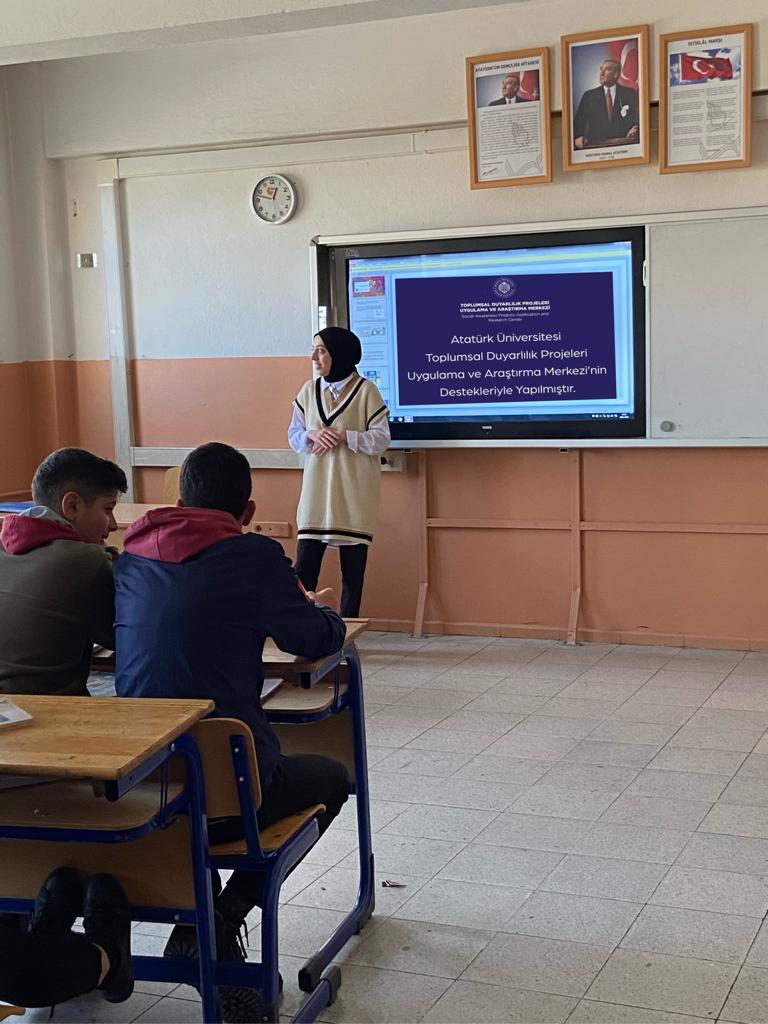 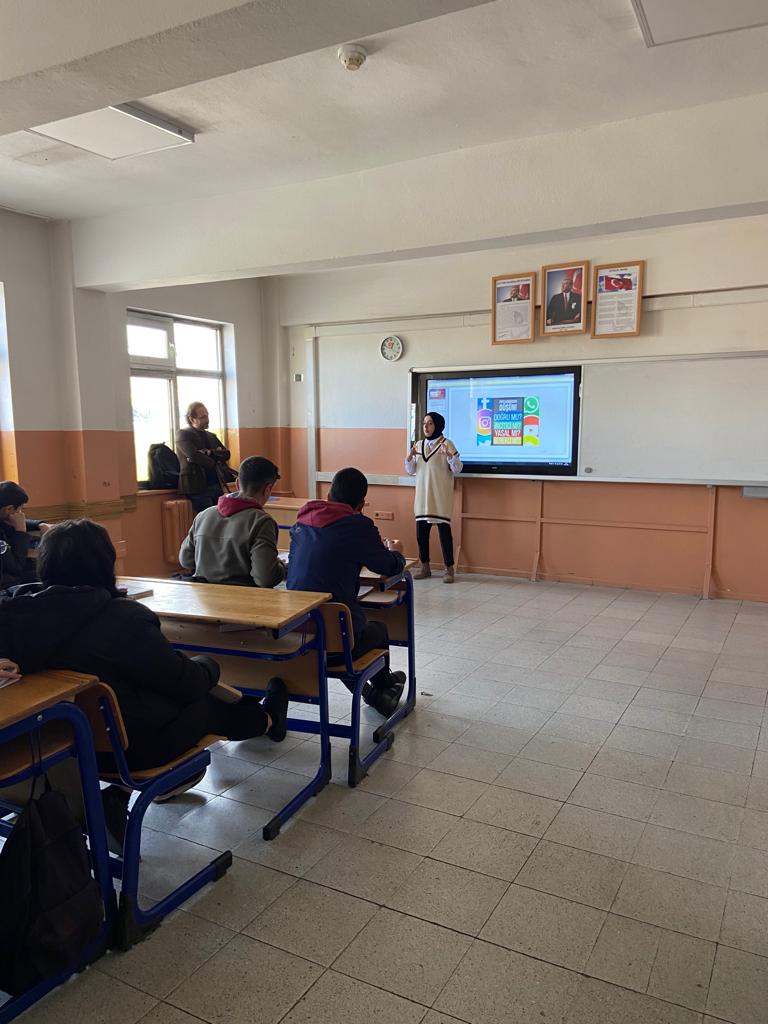 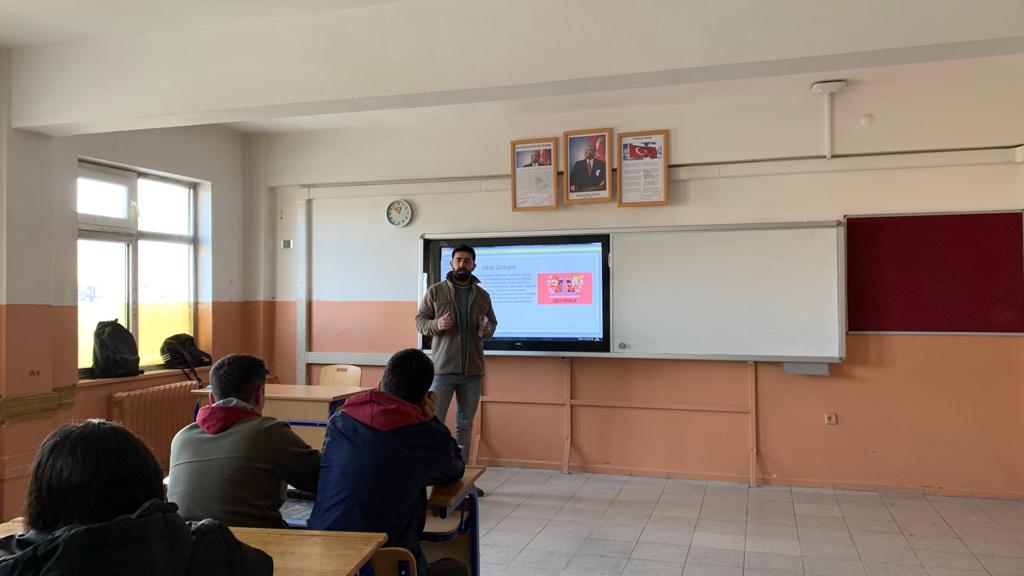 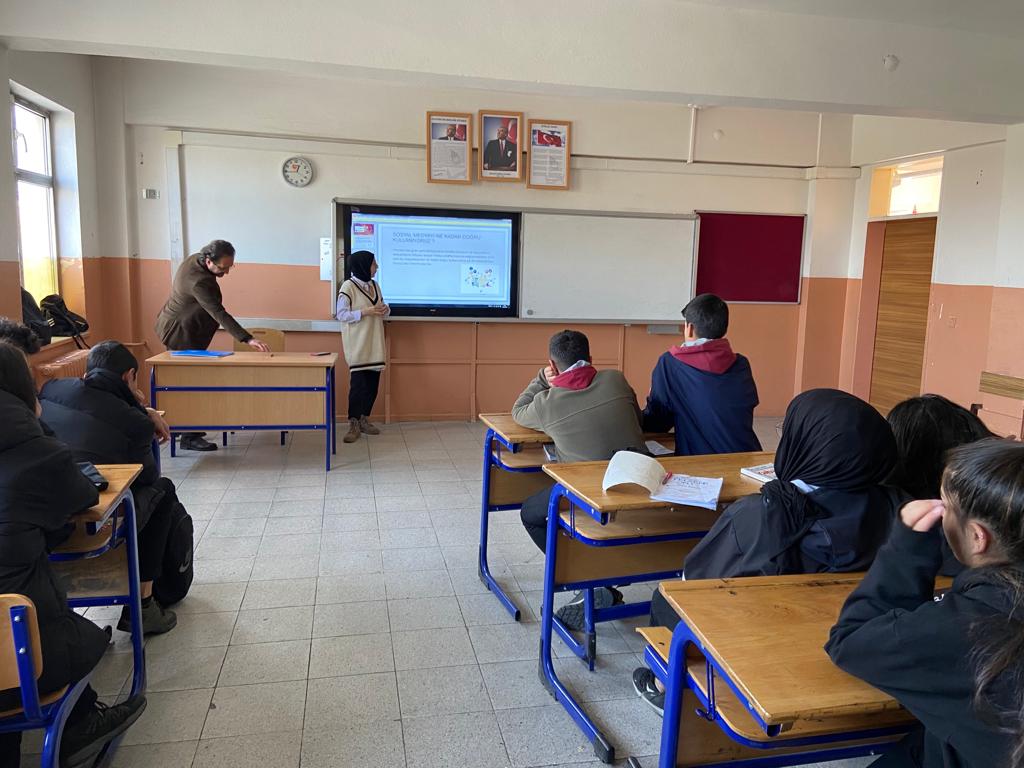 SONUÇErzurum Palandöken ilçesinde bulunan Yıldızkent Borsa İstanbul Anadolu  Lisesinde ‘Sosyal Medyanın Bilinçli’ kullanımıyla ilgili öğrencilere sunum yapılmıştır. Öğrencilere soru cevap şeklinde anlatılan  konuya dahil olunması  dikkatlerini çekmiştir. Projemizi destekleyen Atatürk Üniversitesi Toplumsal Duyarlılık Projeleri Uygulama ve Araştırma Merkezi’ne teşekkür ederiz.